МУНИЦИПАЛЬНОЕ БЮДЖЕТНОЕ УЧРЕЖДЕНИЕ ДОПОЛНИТЕЛЬНОГО ОБРАЗОВАНИЯПРОЛЕТАРСКОГО РАЙОНА ГОРОДА РОСТОВА-НА-ДОНУ «ЦЕНТР ВНЕШКОЛЬНОЙ РАБОТЫ «ДОСУГ» ДОПОЛНИТЕЛЬНАЯ ОБЩЕОБРАЗОВАТЕЛЬНАЯ ОБЩЕРАЗВИВАЮЩАЯ ПРОГРАММА«ЧудоРучки»Направленность: художественнаяВозраст учащихся: 6-10 летСрок реализации: 2 годаРазработчик:Крупцова Лариса Валериевна,педагог дополнительного образованияРостов-на-Дону2022I. ПОЯСНИТЕЛЬНАЯ ЗАПИСКАНастоящая дополнительная общеразвивающая программа «ЧудоРучки» разработана с учетом Федерального Закона Российской Федерации от 29.12.2012 г. № 273 «Об образовании в Российской Федерации»; Порядка организации и осуществления образовательной деятельности по дополнительным общеобразовательным программам, утвержденного Приказом Министерства просвещения РФ от 09.11.2018 г. № 196; СанПиН 2.4.4.3172-14 «Санитарноэпидемиологические требования к устройству, содержанию и организации режима работы образовательных организаций дополнительного образования детей»; Устава Муниципального бюджетного учреждения дополнительного образования Пролетарского района города Ростова-на-Дону «Центр внешкольной работы «Досуг»; Лицензии МБУ ДО ЦВР «Досуг» на образовательную деятельность.Данная программа относится к программам художественной направленности на обучение декоративно-прикладному творчеству.Декоративно-прикладное творчество – важнейшее средство эстетического развития и формирования целостной личности, ее духовности, творческой индивидуальности. Педагогика определяет эстетическое воспитание как «процесс целенаправленного формирования вкусов и идеалов личности, развитие ее способности к эстетическому восприятию явлений действительности и произведений искусства, к самостоятельному творчеству». Эстетическое воспитание предполагает также формирование всесторонне развитой личности – человека, способного не только к потреблению искусства, но и к творчеству.Являясь наиболее доступным для учащихся, прикладное творчество обладает необходимой эмоциональностью, привлекательностью, эффективностью.       	Программа предполагает развитие у учащихся художественного вкуса и творческих способностей.Данная дополнительная общеобразовательная общеразвивающая программа обладает целым рядом уникальных возможностей посредством усложнения технического процесса изготовления различных изделий с использованием разнообразных материалов для развития творческих способностей.В настоящее время искусство работы с бумагой в детском творчестве не потеряло своей актуальности. Бумага остаётся инструментом творчества, который доступен каждому.     	Бумага – первый материал, из которого учащиеся начинают мастерить, творить, создавать неповторимые изделия. С помощью бумаги можно украсить ёлку, сложить головоломку, смастерить забавную игрушку или коробочку для подарка и многое, многое другое, что интересует учащегося.Развитию творчества у учащихся способствует работа с бумагой в технике квиллинг, оригами, декупаж изготовление простейших сувениров. Данный вид деятельности не только способствует получению учащимися новых знаний в выбранной деятельности, но и обогащает духовный мир посредством приобщения к прекрасному.Актуальность программы заключается в социальном заказе со стороны учащихся и родителей на программы развивающего обучения дошкольников и школьников младшего школьного возраста.Педагогическая целесообразность программы.Целесообразность дополнительной образовательной программы «ЧудоРучки» заключается в создании особой развивающей среды для выявления и развития общих и творческих способностей, путем индивидуального подхода к каждому учащемуся, что может способствовать раскрытию лучших творческих и личностных качеств.Применяемые на занятиях методы обучения и содержательный компонент программы в полной мере отвечают возрастным особенностям учащихся. Индивидуальный подход позволяет в рамках групповой формы занятий раскрыть и развить творческие способности учащихся, почувствовать себя художником, творцом. Развитие мелкой моторики рук, которое происходит во время занятий, оказывает благотворное влияние на интеллектуальное развитие учащегося.Для учащихся 6-10-летнего возраста важен быстрый положительный результат, поэтому процесс обучения идет от простого к сложному: сначала учащиеся делают простые, изделия, а позднее – работы усложняются. На всех этапах обучения педагог оказывает учащемуся необходимые консультации и помогает в освоении программы. Новизна программы заключается в том, что её содержание представлено много ступенчато различными видами трудовой деятельности и направлено на овладения учащимися. Освоение программы способствует развитию умению чувствовать гармонию.Отличительные особенности программы.			Отличительные особенности настоящей программы заключаются в том, что данная программа по декоративно-прикладное искусство основывается на преимущественном изучении таких видов деятельности, как аппликация из бумаги, оригами, квиллинг, лепка и рисование пластилином, поделки из подручных и природных материалов, декупаж, работа с фетром.Данная программа предусматривает, что учащиеся приобретают определённые знания по истории и теории декоративно прикладного искусства, а также основополагающие практические умения и навыки в данной сфере, которые в дальнейшем станут хорошей основой для продолжения занятий в наиболее привлекательных для конкретного учащегося в видах деятельности и будут выбраны им для дальнейших углублённых занятий.Программа «ЧудоРучки» не только дает основательную базу по декоративно-прикладному искусству, но и своего рода «школу» по данному виду творческой деятельности, создаёт для обучающихся перспективу их творческого роста, личностного развития в программном поле данного образовательного учреждения.Цель программы: приобщить учащихся через изобразительное и декоративно-прикладное творчество к искусству, создать условия для раскрытия творческого потенциала и формирование основ развития личности учащихся.Поставленная цель раскрывается в триединстве следующих задач:Обучающие: по итогам обучения научить работать с различными инструментами и материалами, познакомить с различными технологиями со способами работы с бумагой, тканью, пластилином, природными материалами;содействовать познавательной активности учащегося, формированию интереса к декоративно-прикладному творчеству;научить выполнять сборку и оформление готового изделия;обучать учащихся и совершенствовать их умения и навыки трудовой деятельности при использовании в самостоятельной работе специальных инструментов и разных материаловВоспитательные:прививать интерес к данному виду творчества;воспитывать трудолюбие, аккуратность, усидчивость, умение работать на положительный конечный результат, взаимопомощь при выполнении работы, экономное отношение к используемым материалам;способствовать формированию творческого мышления, развитию волевых качеств личности: терпению и упорству, необходимых при работе с бумагой, пластилином и другими материалами;развивать коммуникабельность, умение работать в группе и добиваться положительных результатовРазвивающие:способствовать формированию и развитию творческого мышления учащихся, их индивидуальных задатков и способностей, создать условия для самореализации личности;развивать у учащихся любознательность, внимания, наблюдательность, память, воображение, художественное мышление, конструкторские способности, мелкую моторику; развивать глазомер, остроту зрения, цветовое восприятие.	Категория учащихся. Программа адресована учащимся от 6 до 10 лет. Условия набора в коллектив: принимаются все желающие.Занятия проводятся в группах, сочетая принцип группового обучения с индивидуальным подходом. Наполняемость в группах составляет, независимо от года обучения - 15 человек.	Срок реализации. Формы организации образовательной деятельности и режим занятий.Программа рассчитана на 2 года обучения по 144 часа в год (2 раза в неделю по 2 часа).Учащиеся 6 - 10 лет готовы к освоению данной программы.Занятия проводятся по группам, сочетая принципы группового обучения и индивидуального. Группы формируются с учетом возрастных особенностей: 6-8, 9-10 лет. На 1-м и 2-м году обучения занятия проводятся четыре часа в неделю (два раза по два академических часа).Методы организации образовательного процесса.В образовательном процессе используются объяснительно-иллюстративные, репродуктивные, частично-поисковые методы обучения.Занятия проводятся: комбинированные, теоретические, практические, контрольные. В образовательном процессе используются следующие формы занятий: - беседа, - мастер-класс, - соревнование, - викторина, - выставка, - олимпиада, - открытое занятие, - творческая мастерская, - посиделки, - праздники.Планируемые результаты освоения программыРезультаты обучения.К концу первого года обучения учащиеся должны знать:правила ТБ на рабочем месте и с инструментами;назначение инструментов и материалов и правила работы с ними;терминологию в области декоративно – прикладного искусства;технологию заготовки природного материала;технологию обработки природного материала, строения материала;технологию подетального способа изготовления изделий;порядок изготовления аппликаций из засушенных листьев;порядок изготовления поделок из природного материала;порядок изготовления аппликаций из бумаги;будут иметь представление о работе с природным материалом;приемы работы с пластилином;овладеют понятиями: пластилинография, квилинг, декупаж, отрывная аппликация. уметь:работать с инструментами и приспособлениями;заготавливать и обрабатывать природный материал;изготавливать плоские композиции из природного материала;изготавливать поделки из природного материала;подбирать фон;выполнять аппликацию, используя шаблоны;работать по детальным способом;изготавливать сувениры.Результаты воспитывающей деятельности.К концу первого года обучения учащиеся будут знать и уметь:уважительно относиться к трудовой деятельности;соотносить свои поступки с оценками окружающих.Результаты развивающей деятельности.К концу первого года обучения учащиеся будут знать и уметь:работать в группе, сотрудничать с педагогом и сверстниками;выполнять поручение педагога, данное в устной форме.Личностные результаты освоения программы.К концу первого года обучения у учащихся:возрастет заинтересованность в самостоятельном изучении прикладного творчества;учащиеся будут демонстрировать более высокие показатели в самостоятельной работе;у учащихся будет сформировано целостное представление о прикладной деятельности. Результаты обучения.К концу второго года обучения учащийся должен знать:правила ТБ на рабочем месте и с инструментами;учащиеся будут создавать модельные оригами; приобретут навыки работы с фетром; будут уметь создавать шаблоны и выкройки для работы с различными материалами;  смогут использовать приобретенные знания и умения для изготовления сувениров и подарковуметь:работать с материалами, приспособлениями;изготавливать объемные аппликации из бумаги;изготавливать более сложные поделки из фетра;изготавливать сувениры.Результаты воспитывающей деятельности.К концу второго года обучения учащийся должен знать и уметь:овладеют понятием взаимопомощи;получат представление о гармонии и красоте.  Результаты развивающей деятельности.К концу второго года обучения учащийся должен знать и уметь:учащиеся будут уметь планировать свою деятельность;  учащийся должен уметь творчески работать.Личностные результаты освоения программы.К концу второго года обучения учащийся должен знать и уметь:учащийся будет демонстрировать более высокие показатели прикладного творчества; учащийся получит опыт заинтересованного и уважительного отношения к творческим инициативам и опытам своих сверстников.II. УЧЕБНО-ТЕМАТИЧЕСКИЙ ПЛАН 1-ГО ГОДА ОБУЧЕНИЯIII. СОДЕРЖАНИЕ ПРОГРАММЫ 1-ГО ГОДА ОБУЧЕНИЯРаздел 1. Вводное занятие – 2 часаТеория – 1 часЗнакомство с учащимися в игровой форме, инструктаж по технике безопасности, правила поведения на улице и на занятиях. Ознакомление с необходимыми материалами, инструментами и приспособлениями для занятий. Беседа о прикладном творчестве.Практика – 1 часДидактическая игра «Давай дружить». Опрос учащихся по технике безопасности и правилам поведения на занятиях.Раздел 2. Психолого-педагогические диагностики – 4 часаТеория – 4 часаДиагностика начальная (проводится в сентябре), промежуточная (проводится в январе), итоговая диагностика (проводится в конце мая), диагностика развития творческих процессов (проводится в течение всего учебного года).Раздел 3. Что такое аппликация? Какие бывают аппликации – 2 часаТеория – 1 часИзучается техника работы с цветной бумагой и картоном: аппликация, бумагопластика, обрывная аппликация, аппликация с элементами рисования. Учащиеся знакомятся с применением в одной работе нескольких техник, а также с особенностями обрывной аппликации.Практика – 1 часИгровая викторина на тему «Аппликация и её виды».Раздел 4. Аппликация из бумаги – 18 часовТеория – 3 часаРабота над аппликацией: выбор сюжета, составление эскиза к аппликации, подбор бумаги, вырезание деталей изображения, раскладывание деталей на фоне, наклеивание, высушивание, работа с шаблонами.					Изучение техники работы с цветной бумагой и картоном: аппликация, бумагопластика, обрывная аппликация, аппликация с элементами рисования. Учащиеся знакомятся с применением в одной работе нескольких техник, а также с особенностями обрывной аппликацииПрактика – 15 часов Применение на практических занятиях знаний, полученных в ходе изучения теории. В процессе занятий выполнятся работы:- аппликация из геометрических фигур: «Сельский двор», «Веселый цирк», «Корзинка с овощами и фруктами».	- сюжетная аппликация: «Строим дом», «Осенний пейзаж», «Утята на прогулке», «Деревня».Раздел 5. Пластилинография – 8 часовТеория – 1 часаОсобое внимание уделяется технике рисования пластилином. Лепка мелких шариков, колбасок и др. форм, собрав все вместе, составляется рисунок общей картины произведения.Выполнение работы в технике - рисование пластилином различных цветов по рисунку. Смешивание пластилина для получения новых цветов. Практика – 7 часовУчащиеся по готовому рисунку выполняют работу в цвете пластилином, осваивая технику рисования данным материалом. Выполняется работа из пластилина. Учащиеся обучаются лепке простых форм, используя наглядные пособия.Выполнение композиций: «Ежик в лесу», «Осенний урожай», «Дом в деревне», «Осенний лес».Раздел 6. Работы из природного материала – 14 часовТеория – 2 часаОзнакомление учащихся с правилами сбора природного материала и работы с ним, познакомить с техникой безопасности при работе с природным материалом и привить бережное отношение к природе.Практика – 12 часовИзготовление простейших композиций из природного материала.Подделки из желудей: «Веселая такса», «Африканские животные».Подделки из каштана: «Утка», «Кошка», «Гусеница», «Божьи коровки», «Семья улиток».Подделки из шишек: «Заяц», «Динозавр», «Ежик», Елки из шишек.Раздел 7. Новогодние сувениры – 7 часовТеория – 1 часОзнакомление учащихся с планом подготовки к Новому году и с элементами конструирования игрушек складной конструкции из квадратного листа бумаги, поделенного на части, из конуса и полукруга.Практика – 6 часов- изготовление поздравительных открыток из бумаги к празднику в технике аппликации;- про резание симметричных отверстий ножницами;-изготовление новогоднего сувенир.Раздел 8. Аппликация из салфеток - 12 часовТеория – 1 часМатериалы и инструменты. Виды и свойства салфеточной бумаги. Техника выполнения аппликации. Практика – 11 часовСалфетки разрываются на небольшие части, каждая из которых скручивается пальцами в шарик. При помощи клея ПВА шарики приклеиваются на картон или бумагу. Изготовление работ: «Снежинка», «Объёмная ёлка», «Новогоднее украшение дома» «Вырезание снежинок», Гирлянда из бумаги.Раздел 9. Обрывная аппликация – 6 часовТеория – 1 часОсобенности технологии обрывной аппликации: нанесение контура рисунка на фон, подбор цветной бумаги, нанесение контуров нужного цвета, наклеивание кусочков на основу по контуру.Практика – 5 часов Изготовление подделок из кусочков разноцветной бумаги. «Зима в лесу», «Далматинец», «Петушок».Раздел 10. Объёмная аппликация. Аппликация с элементами оригами - 8 часовТеория – 1 часИзучение новой техники выполнения нарезания и приклеивания части детали к основе с элементами оригами. Практика – 7 часовИзготовление объёмных аппликаций с элементами оригами. Изготовление работ: «Парусник», «Комнатный цветок», «Аквариумные рыбки».Раздел 11. Поздравительные открытки – 8 часовТеория – 1 часТехника оригами. Даются базовые умения и навыки по работе с бумагой различного качества, структуры, цвета, также работа с картоном.Практика – 7 часовИзготовление поздравительной тематической открытки, применяются декоративные методы изготовления. Работа выполняется из картона и цветной бумаги. Изготовление работ: «Праздничная открытка папе», «Подарок для дедушки», «Подарок для мамы», «Праздничная открытка для бабушки».Раздел 12. Аппликация из полосок бумаги – 8 часовТеория – 1 часВиды работ из бумаги и картона.   Свойства бумаги: (легко режется, мнется, хорошо склеивается.) Художественные приёмы (самостоятельно складывать и вырезать из бумаги сложенной гармошкой, срезать ненужные части, делать надрезы, склеивать, оформлять поделку). Правила пользование ножницами и шаблоном.Практика – 7 часовЗакрепление теории на практике, выполняя работы: «Объёмный цветок», «Павлин», «Открытка солнышко»Раздел 13. Аппликация из пластилиновых жгутиков с добавление макарон – 10 часовТеория – 1 час Научить выкладывать макароны близко друг к другу в ряд на листе бумаги. Учить работать с гуашью, раскрашивать макароны разными цветами.Практика – 9 часовРаскрашивание макарон гуашью и изготовление работ из пластилиновых жгутиков: «Заяц», «Мишка», «Портрет мамы».Раздел 14. Аппликация из бумаги. Гармошки – 8 часов  Теория – 1 часУчить складывать из полоски бумаги гармошку, закреплять умение вырезать части круглой формы, разрезать по линии сгиба, продолжать аккуратно разглаживать линию сгиба пальцами, наклеивать изображение.Практика - 7 часовИзготовление аппликаций из гармошки: «Ежики», «Клоун», «Птицы», «Гриб».Раздел 15. Аппликация в техники «Квиллинг» - 10 часовТеория – 2 часаИстория возникновения технологии бумагокручения – квиллинга. Материалы и инструменты. Основные правила вырезания полосок для квиллинга.Практика – 8 часовИзготовление аппликаций в технике квиллинг: «Лаванда», «Цветы», «Сова».Раздел 16. Аппликация из круп и макарон – 10 часовТеория – 1 часРазнообразие видов, форм и размеров макаронных изделий. Технология окрашивания макаронных изделий. Разнообразие видов бобовых.Практика – 9 часовИзготовление плоскостных картин, объемных панно из круп и макарон: «Бабочки», «Цветы», «Мой дом», «Солнышко», «Рыбка», «Мишка», «Подводный мир», «Цыпленок», «Чебурашка».Воспитательное дело – 8 часовПрактика – 8 часовПроведение праздников, утренников, беседы на нравственно-этические темы, игры-соревнования, игры-путешествия.Итоговое занятие – 2 часаПрактика – 2 часаПодводятся итоги за прошедший год: повторение, обсуждение, обобщение, тестовые и практические задания. Обсуждение с учащимися формы и критериев оценки результатов занятия.IV. УЧЕБНО-ТЕМАТИЧЕСКИЙ ПЛАН 2-ГО ГОДА ОБУЧЕНИЯV. СОДЕРЖАНИЕ ПРОГРАММЫ 2-ГО ГОДА ОБУЧЕНИЯРаздел 1. Вводное занятие, правила по Т.Б. – 2 часаПрактика – 2 часаПовторение правил поведения в рабочем кабинете и приемов безопасной работы с инструментами (ножницами). Закрепление знаний о правилах хранения инструментов. Техника безопасности, правилами поведения на занятиях. Раздел 2. Психолого-педагогическая диагностика – 3 часаПрактика – 3 часаВыявление уровня освоения образовательной программы с учащимися второго года обучения (начальная, промежуточная, итоговая диагностика), диагностика развития творческих процессов методом анкетирования.Раздел 3. Оригами – 24 часаТеория – 2 часаЧто такое оригами. Материалы и инструменты. Основные приемы складывания (базовые формы). Создание аппликаций в технике оригами. Познакомить учащихся с новым видом искусства «оригами»; с условными знаками и основными приёмами складывания бумаги.Практика – 22 часаПрименение на практике познаний об оригами, изготовление подделок: «Собачка», «Лягушка», «Подводный мир», «Тюльпан» и др.Раздел 4. Искусство модульного оригами – 20 часовТеория – 2 часаОзнакомление с основным приемом складывания базовой детали - модульного треугольника. Рассказать, что такое модульное оригами, история возникновения. Основные правила разметки и вырезания листа. Способы складывания модульного оригами.Практика – 18 часовУчащиеся учатся правильно складывать модули. Выполнение творческих работ: «Рыбка», «Змейка», «Пингвиненок», «Клубничка».Раздел 5. Новогодние поделки – 10 часовТеория – 1 час										Ознакомление учащихся с планом подготовки к Новому году и с элементами конструирования игрушек складной конструкции. Практика – 9 часовУчащиеся изготавливают новогодние игрушки-сувениры из бумаги и картона: ёлочка, снеговик, кукла балерина и т. д.Раздел 6. Декупаж – 10 часовТеория – 2 часаЧто такое декупаж? Материалы и инструменты. Правила наклеивания бумажного узора. Выполнение декупажа: Подготовка основы, нанесение салфеточного элемента на основу, покрытие лаком, оформление работы. Практика – 8 часовВыполнение практических работ: «Украшение банки», «Бутылка».Раздел 7. Объёмная аппликация (торцевание) – 20 часовТеория – 1 часПросмотр работ в этой технике. Приемы работы (нарезание маленьких одинаковых листочков, накручивание на палочку, приклеивание по контуру на основу). Эскиз работы. Практика – 19 часовПодготовка основы, нарезка бумаги необходимых цветов. Выполнение торцовки по эскизу. Выполнение работ: «Улитка», «Божья коровка», «Танк», «Машина» и др.Раздел 8. Поделки из фетра плоские – 10 часовТеория – 2 часаНаложение шаблона на фетр, вырезание деталей аппликации. Самостоятельное изготовление аппликации из фетра. Особое внимание уделяется особенностям работы с фетром. Практика – 8 часовИзготовление простых подделок с применением клея: зверушки, интерьерные украшения к праздникам.Раздел 9. Аппликация в технике квиллинг – 18 часовТеория – 3 часаИстория возникновения технологии бумагокручения – квиллинга. Материалы и инструменты. Основные правила вырезания полосок для квиллинга. Изучение основных техник квиллинга: «Капля», «Треугольник», «Лист», «Стрела».Практика – 15 часовСоздание панно из основных форм квиллинга: «Рыбки», «Роза», «Овечка».Раздел 10. Поделки из фетра объемные – 18 часовТеория – 2 часаИзучается техника изготовления простейших полу объёмных игрушек (игрушки-примитивы) из фетра: как с помощью иглы можно изготовить игрушки из разных материалов. Практика – 16 часовИзготовление объемных подделок: «Дерево», «Слоник», «Котенок»Раздел 11.	Воспитательное дело – 6 часовПрактика – 6 часовПроведение праздников, утренников, беседы на нравственно-этические темы, игры-соревнования, игры-путешествия.Раздел 12.	Итоговое занятие – 2 часа.Подводятся итоги за прошедший год: повторение, обсуждение, обобщение, тестовые и практические задания. Обсуждение с учащимися формы и критериев оценки результатов занятия.VI. ФОРМЫ КОНТРОЛЯ И ОЦЕНОЧНЫЕ МАТЕРИАЛЫФормами подведения итогов являются участие учащихся в выставках и конкурсах разного уровня, открытые занятия, праздники, мастер-классы.Показателями эффективной реализации программы являются устойчивый интерес к декоративно-прикладному искусству, стремление к самостоятельной творческой деятельности, эстетическое восприятие произведений искусства, доведение ручных операций от простейших до выполнения сложных техник украшений.Предварительный контроль – творческая работа.Текущий контроль – выполнение творческих заданий.Итоговый контроль – праздник мастерства.Критерии оценки достижения планируемых результатов.Достигнутые учащимся результаты определяются степенью овладения им инструментами и умением их применять в практической деятельности. Правильное использование шаблонов, выкроек при работе с бумагой или материалом является показателем степени успешности обучения учащегося.Высокий уровень освоения программы: умение работать с инструментами и материалом для декоративно-прикладного искусства;умение правильно держать ножницы;умение правильно использовать картон и бумагу;умение правильно использовать и наносить клей карандаш и клей ПВА;умение разминать пластилин руками;умение правильно держать и работать стеками для лепки.Высокий уровень освоения программы: умение работать с шаблонами для аппликации;умение ровно обвести и вырезать по шаблону простую форму, форму большой детали;умение ровно обвести и вырезать по шаблону простую форму мелкой детали;умение ровно обвести и вырезать по шаблону сложную форму крупной детали;умение ровно обвести и вырезать по шаблону сложную форму мелкой детали;умение нарисовать на картоне и вырезать шаблон самостоятельно.Средний уровень освоения программы: умение работать с бумагой и картоном;умение вырезать детали крупного размера простой формы;умение хорошо приклеивать вырезанные детали на поверхность с помощью клея;умение приемом складывания бумаги вырезать одновременно 2-3 детали;умение вырезать детали из бумаги ровно;умение вырезать мелкие детали.Низкий уровень освоения программы: умение работать с пластилином;способность разделить пластилин, на части для деталей крупных и малых размеров, руками или стеком; умение лепить простые большие геометрические фигуры; умение лепить простые мелкие детали (части лица, мелкие части тела);умение лепить детали без разрыва формы;умение лепить сложные мелкие детали.Методы отслеживания результативности.В процессе обучения используются следующие методы: педагогическое наблюдение, педагогический анализ результатов деятельности учащихся.Методы организации образовательной деятельности:- словесные (рассказ-объяснение, беседа, чтение книг, лекция, сказка),- наглядные (демонстрация педагогом приемов работы, наглядных пособий, самостоятельные наблюдения учащихся, экскурсии),- практические (выполнение упражнений, овладение приемами работы, приобретение навыков, управление технологическими процессами).При проведении занятий учитывается тот факт, что дошкольники не всегда воспринимают такие качества предметов, как длина, ширина, толщина, поэтому важное познавательное значение имеет формирование способности воспринимать и оценивать признаки величины. С этой целью подбираются задания, игры, позволяющие сравнивать предметы по размеру, цвету, объему.       	Содержание занятий предполагает смену видов деятельности учащихся через каждые 5-10 минут, чтобы учащиеся не переутомлялись. В занятия включаются динамические паузы, пальчиковая гимнастика, психотехнические упражнения. Включение подобных заданий способствует психической разрядке, восстановлению сил, что благотворно сказывается на здоровье детей. Материально-техническое, дидактическое обеспечение:- стенды «Правила техники безопасности», «Схема эвакуации при пожаре», «Последовательность выполнения аппликации»,- чертежи, схемы, плакаты по основным разделам программы,- библиотечка со специальной литературой, методическими пособиями, раздаточным материалом, - шаблоны, образцы готовых изделий.VII. СПИСОК ЛИТЕРАТУРЫАппликация и бумагопластика. / Москва: АРТ, 2008-72с.Гурская И.В. Радуга аппликации. / СПб.: Питер, 2007. – 212с.Комарова Т.С. Коллективное творчество детей. /Синтез 2008-124 с.Евсеев Г.А Бумажный мир. / М.: АРТ, 2006. - 107с.Кульневич С.В. Дополнительное образование детей. / Ростов-на-Дону: Изд-во «Учитель», 2005. – 324с.Петерина С.В. Воспитание культуры поведения у детей дошкольного возраста. / М., Просвещение, 2010 – 102с.Рогачко Л.М. Пэчворк из бумаги?  / / Дополнительное образование. 2010. №4. - с.24-25.Родионов В.Я. Взаимодействие психолога и педагога в учебном процессе /Ярославль, 2001. – 160 с.Афонькин С.Д. Вырезаем и складываем. /СПб.: ООО Издательский Дом «Кристалл» 2009-171 с.Светлова И.В. Развиваем мелкую моторику и координацию движений. / М., Эксмо, 2006. – 72 с.Светлова И.В. Повышаем интеллект и эрудицию. /М., Эксмо,2003-96с.Черныш И. Удивительная бумага. /М.: АСТ-ПРЕСС, 2000. – 160с.Лыков И.В. Великая книга о лепке, аппликации, лесных поделках, живых игрушках. /К. «Карапуз»2011-189 с.Н.К. Беспятова Актуальные проблемы социального воспитания. /	М. Перспектива -2005- 975 с.Статьи из журналов:1. Горский В.А. Технология разработки авторской программы дополнительного образования учащихся // Дополнительное образование. -2001, №1. -с.30-31.Интернет ресурсы:1. Квиллинг, бумагокручение - мастер классы, уроки, обучение, открытки, поделки, схемы – [Электронный ресурс]  . 2008.2. Квиллинг - искусство бумагокручения - [Электронный ресурс]. 2007-2010. 3. Шевчикова Т.А. Завитки квиллинг // - [Электронный ресурс] 2007-2011.4. Энциклопедия самоделок - [Электронный ресурс]. 2006.Литература для учащихся и родителей:1. Долженко Г.И. 100 поделок из бумаги. – Ярославль: Академия, К,2000. – 144 с.2. Лыкова И.А. Неужели из бумаги?-Смоленск: Изд. Дом «Карапуз», 2006. - 103 с.3. Светлова И.Е. Повышаем интеллект и эрудицию. – М., Эксмо, 2003. - 96с.4. Цирульник Н.А. Уроки творчества. – Самара: Изд-во «Учебная литература», 2003. – 112с. 5. Е.Г.Лебедев Простые поделки из бумаги и пластилина. /М. -«Айрис»- пресс,2008-176 с.6.Черныш И.В. Забавные поделки к праздникам. / М. «Айрис-пресс» 2007-192 с.                    7.Зверева Н.О. Правила общения с детьми: 12 «нельзя», 12 «можно»,12 «надо». /М.2015-522 с.IX. ПРИЛОЖЕНИЯ                                                                                                          Приложение № 1Техника безопасности для учащихся при работе с колющими, режущими инструментами и приспособлениями (иглами, ножницами, стеками, и др.)1.Общие требования безопасности1.1. К работе с колющими, режущими инструментами и приспособлениями допускаются школьники, изучившие правила по технике безопасности.1.2. На занятиях выполнять только порученную педагогом работу.1.3. Перед началом работы необходимо убедиться в исправности инструментов и приспособлений. Обо всех неисправностях необходимо сообщать педагогу и не приступать к работе до устранения этих нарушений.1.4. Замену инструментов и приспособлений производит педагог.2.Требования безопасности перед началом работы2.1. До начала работы прослушать инструктаж педагога по технике безопасности.2.2. Подготовить рабочее место, инструменты, приспособления. Постоянно держать их в исправном состоянии.2.3. Привести в порядок рабочую одежду.2.4. Проверить достаточность освещения на рабочем месте.3.Техника безопасности во время работы3.1. Содержать рабочее место в чистоте, не допускать загромождения рабочего места посторонними предметами, которые не используются в работе в данное время.3.2. Во время работы быть внимательным, не отвлекаться и не отвлекать других.3.3. Передавать колющие и режущие предметы ручкой от себя, располагать их на столе острым концом от себя.3.4. Соблюдать порядок на рабочем месте.3.5. Не вкалывать иголки и булавки в одежду или случайные предметы, нельзя брать иглу в рот.3.6. Хранить иголки и булавки нужно в игольнице.3.7. Нельзя брать иглы, нитки, пуговицы в рот.3.8. Нельзя перекусывать нитку зубами.3.9. Руки во время шитья держать на весу, сидеть прямо и не подносить близко к глазам работу.3.10. Ножницы во время работы находятся справа кольцами к себе.3.11. Лезвия ножниц в нерабочем состоянии должны быть сомкнуты.3.12. Передавать ножницы нужно кольцами вперед с сомкнутыми лезвиями.3.13. Нельзя резать на ходу.3.14. При работе с ножницами необходимо следить за направлением резания и пальцами левой руки, которые поддерживают материал.                                                                                                            Приложение № 2Педагогическая диагностика (мониторинг)- Свободное сочетание разных видов декоративно-прикладной деятельности;- Стремление к воплощению развернутых сюжетов в разных видах прикладной деятельности;- В декоративно-оформительской деятельности создание изделия, гармонично сочетающего форму, декор и назначение предмета.- Планирование работы;- Сотрудничество с другими учащимися в процессе создания коллективной композиции;- Интерес к декоративно-прикладному искусству.Высокий уровень – учащийся проявляет устойчивый интерес к разным видам декоративно-прикладного искусства; увлеченно и самостоятельно занимается прикладной деятельностью; нашел свой стиль (индивидуальный почерк); получает эстетическое удовольствие от освоения нового, достижения результата, оригинальности замысла, открытия своих возможностей; замечает красоту и гармонию в окружающем мире (природном, бытовом, социальном), сам пытается внести красоту и гармонию в окружающий мир.Средний уровень – учащийся проявляет интерес к декоративно-прикладному искусству; замечает красивое в окружающем мире, охотно включается в сотворчество с другими детьми и взрослыми, но не очень охотно проявляет свою инициативу в выборе сюжетов, мотивируя боязнью неудачи, ошибки, неуверенностью в своих силах и умениях, замыслы и результаты прикладной деятельности не всегда оригинальны и самостоятельны.Низкий уровень – учащийся занимается прикладной деятельностью лишь в специально созданной ситуации при участии и активной поддержки взрослого (педагога, родителей) или сверстников; не проявляет интереса к освоению новых техник; не высказывает заметного интереса к искусству.Оценка показателя художественно-творческого развития, где3 - высокий уровень2 – средний уровень1 – низкий уровеньПринята 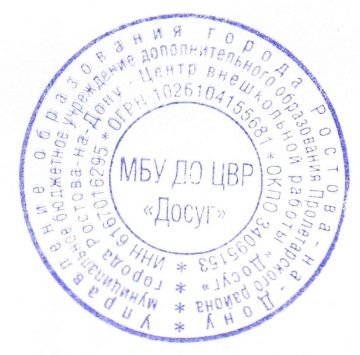 на заседании методсоветаПротокол № ____ от «____» ________ 20___ годаУтверждаюДиректор МБУ ДО ЦВР «Досуг» ____________ Чеметева М.С.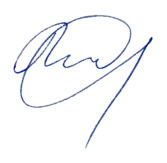 Приказ № ___ от «___» _____ 20__ года№п/пНазвание раздела, темыКоличество часовКоличество часовКоличество часовФормы аттестации (контроля)№п/пНазвание раздела, темыВсегоТеорияПрактикаФормы аттестации (контроля)1Организационное занятие, правило по Т.Б. Беседа о прикладном творчестве. 211Опрос2Психолого-педагогическая диагностика. 44Анкетирование3Что такое аппликация? Какие бывают аппликации. 211Викторина4Аппликация из бумаги.- из геометрических фигур;- работа с шаблонами;- сюжетная аппликация.18315Выполнение творческих работ5Пластилинография (работа с пластилином)817Выполнение творческих работ6Работы из природного материала:- из желудей;- из каштанов;- из шишек.14212Выполнение творческих работ7Новогодние сувениры615Выполнение творческих работ8 Аппликация из салфеток12111Выполнение творческих работ9Обрывная аппликация615Выполнение творческих работ10Объёмная аппликация. Аппликация с элементами оригами.817Выполнение творческих работ11Поздравительные открытки817Выполнение творческих работ12Аппликация из полосок бумаги817Выполнение творческих работ13Аппликация из пластилиновых жгутиков с добавление макарон.1019Выполнение творческих работ14Аппликация из бумаги. Гармошки  817Выполнение творческих работ15Аппликация в техники «Квиллинг»1028Выполнение творческих работ16Аппликация из круп и макарон12111Выполнение творческих работ17Воспитательное дело66Познавательно-развлекательные мероприятия18Итоговое занятие22Подведение итоговИтого14419125№п/пНазвание раздела, темыКоличество часовКоличество часовКоличество часовФормы аттестации (контроля)№п/пНазвание раздела, темыВсегоТеорияПрактикаФормы аттестации (контроля)1Вводное занятие, правила по Т.Б. 22Опрос2Психолого-педагогическая диагностика. 44Анкетирование3Оригами24222Выполнение творческих работ4Искусство модульного оригами20218Выполнение творческих работ5Новогодние поделки 1019Выполнение творческих работ6Декупаж1028Выполнение творческих работ7Объёмная аппликация (торцевание)20119Выполнение творческих работ8 Подделки из фетра плоские1028Выполнение творческих работ9Аппликация в технике квиллинг 18315Выполнение творческих работ10Подделки из фетра объемные18216Выполнение творческих работ11Воспитательное дело66Познавательно-развлекательные мероприятия12Итоговое занятие22Подведение итоговИтого14415129